FIFTY-FIRST REGULAR SESSION					OEA/Ser.PNovember 10 to 12, 2021						AG/doc.5719/21 rev. 1Guatemala City, Guatemala						5 November 2021VIRTUAL								Original: Spanish	Item 10 on the agendaDRAFT DECLARATION ON “THE QUESTION OF THE MALVINAS ISLANDS”(Submitted by the Permanent Mission of the Republic of Argentina)THE GENERAL ASSEMBLY,	CONSIDERING its repeated statements that the question of the Malvinas Islands is a matter of enduring hemispheric concern;	RECALLING its resolution AG/RES. 928 (XVIII-O/88), adopted by consensus on November 19, 1988, in which it requested the Governments of the Argentine Republic and the United Kingdom of Great Britain and Northern Ireland to resume negotiations in order to find, as soon as possible, a peaceful solution to the sovereignty dispute;	BEARING IN MIND that in its resolution AG/RES. 1049 (XX-O/90) it expressed satisfaction over the resumption of diplomatic relations between the two countries;	RECOGNIZING that the accreditation of the United Kingdom of Great Britain and Northern Ireland, under resolution CP/RES. 655 (1041/95), as a permanent observer of the OAS reflects principles and values shared by that country and OAS member states, which facilitate greater mutual understanding;	NOTING with satisfaction that the Governments of the Argentine Republic and the United Kingdom of Great Britain and Northern Ireland maintain important political, cultural, and trade ties, share common values, and are also engaged in close cooperation both bilaterally and in international forums;	BEARING IN MIND that, despite those ties and shared values, it has not yet been possible to resume the negotiations between the two countries with a view to solving the sovereignty dispute over the Malvinas Islands, South Georgias and South Sandwich Islands and the surrounding maritime areas in the framework of resolutions 2065 (XX), 3160 (XXVIII), 31/49, 37/9, 38/12, 39/6, 40/21, 41/40, 42/19 and 43/25 of the United Nations General Assembly, the decisions adopted by the same body on the same question in the Special Committee on Decolonization, and the reiterated resolutions and declarations adopted at the OAS General Assembly; and	HAVING HEARD the presentation by the head of the delegation of the Argentine Republic,	WELCOMES the reaffirmation of the will of the Argentine Government to continue exploring all possible avenues towards a peaceful settlement of the dispute and its constructive approach towards the inhabitants of the Malvinas Islands.	REAFFIRMS the need for the Governments of the Argentine Republic and the United Kingdom of Great Britain and Northern Ireland to resume, as soon as possible, negotiations on the sovereignty dispute, in order to find a peaceful solution to this protracted controversy.	DECIDES to continue to examine the question of the Malvinas Islands at its subsequent sessions until a definitive settlement has been reached thereon. 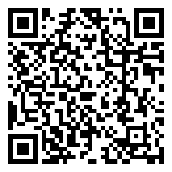 